『玩遊戲，玩出發展力』報名簡章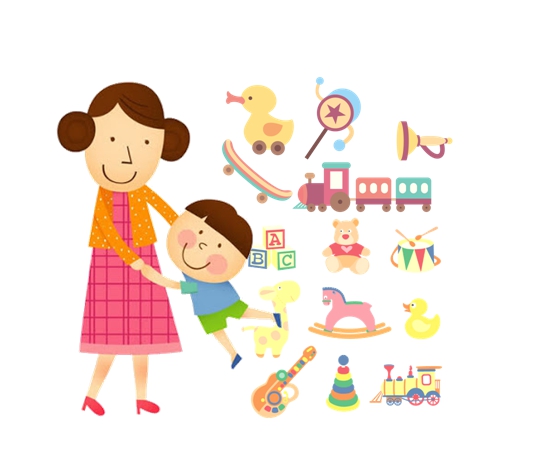 居家照顧0─2歲的嬰幼兒時，常面臨像是『寶貝是否有按照成長歷程發展？』或『面對寶貝發展，我可以給他/她什麼協助？』等問題，家長因為缺乏與專業人員直接面對討論、學習的機會，到處覓尋各式解答，卻又可能因為無法順利消化轉變成育兒技巧，而使自己陷入更多的疑惑中。為了協助提升親職照顧知能，政府委託機構單位開辦免費親職教育課程，從嬰幼兒的發展歷程學習居家活動技巧，使家長可以利用唾手可得的日常用品或玩具，陪伴及引領寶貝們一步步順利發展成長。※活動日期：109年05月16日(星期六) 09：00～12：00※活動地點：大榮中學附設高美幼兒園 (高雄市鼓山區大榮街2號)※參加對象：0～2歲幼兒及家長或照顧者，預計15組家庭※主辦單位：高雄市政府社會局兒童福利服務中心※承辦單位：高雄市楠梓兒童發展中心※協辦單位：大榮中學附設高美幼兒園※活動講師：謝宛諭 主任（現為高雄市楠梓兒童發展中心主任）※講座內容：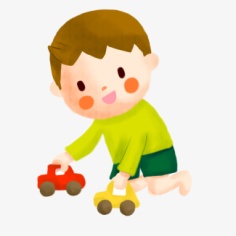 ※報名方式：線上報名： https://www.beclass.com/rid=2343b175e47957d5a8b6填妥報名表傳真或E-mail至高雄市楠梓兒童中心，需以電話確認報名期間至 109年05月12日或額滿為止，不接受現場報名，名額有限，請有意願參與之家庭儘早報名。※聯絡方式： 聯絡人：林組長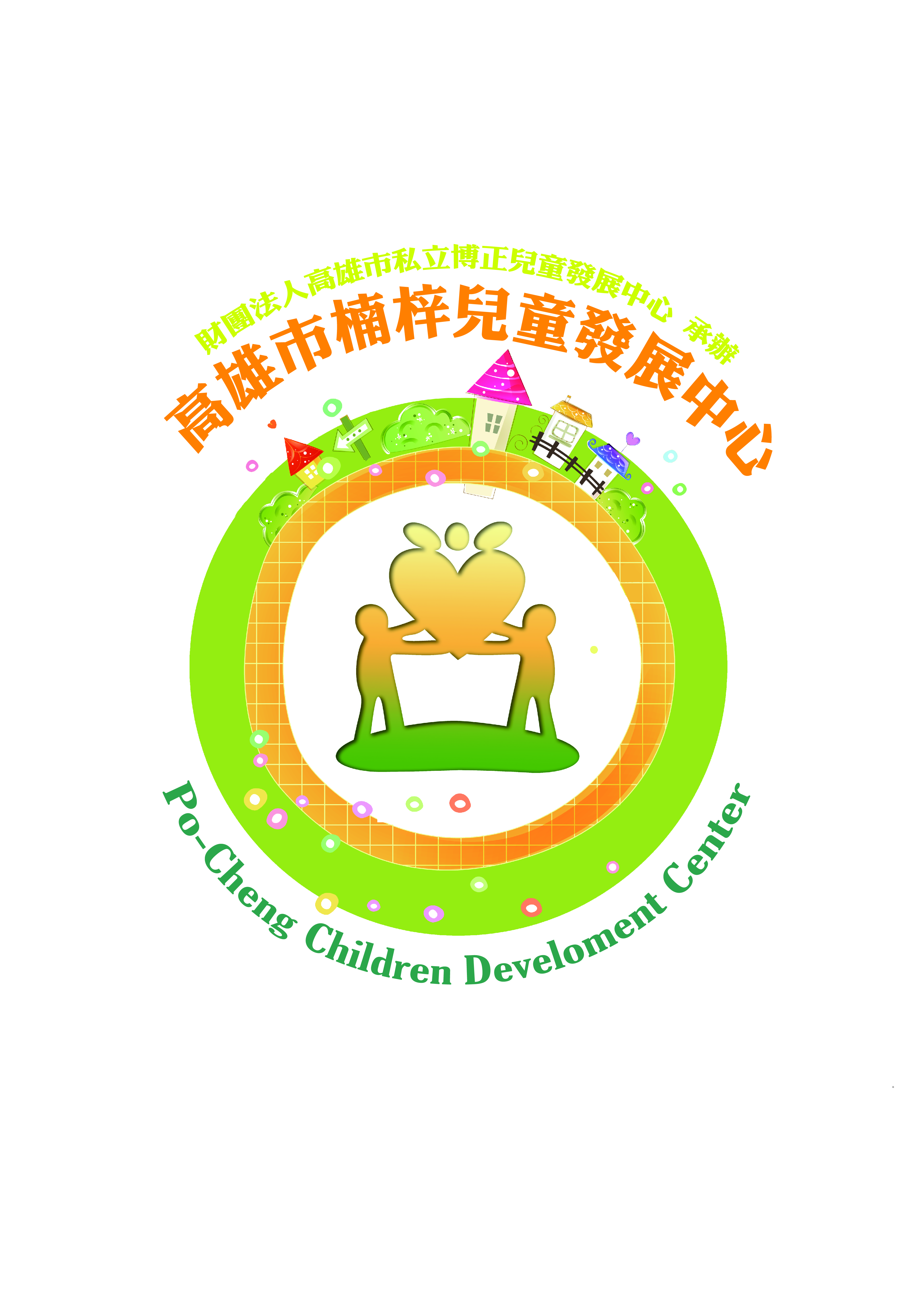 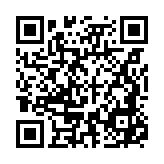 連絡電話：07-368-4493傳真電話：07-368-4494E-mail：nk22019@gmail.com高雄市楠梓兒童發展中心粉絲專頁-----------------------------------------------------------------------活動報名表時間活動項目內容09：00-09：10報到09：10-10：00嬰幼兒發展歷程0-1及1-2歲階段發展歷程講述分享促進嬰幼兒的發展相關技巧10：00-10：20休息休息10：20-11：30嬰幼兒感統遊戲居家活動示範感統遊戲體驗11：30-12：00Q&A育兒教養、幼兒發展問題討論、解答幼兒姓名出生年月日性    別 □男生    □女生 □男生    □女生 □男生    □女生家長姓名連絡電話是否請領政府補助之育兒津貼 □是      □否 □是      □否 □是      □否